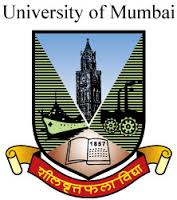 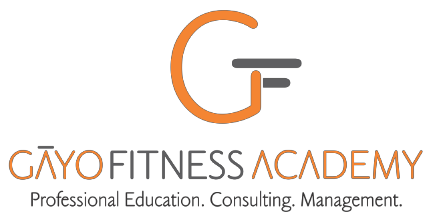 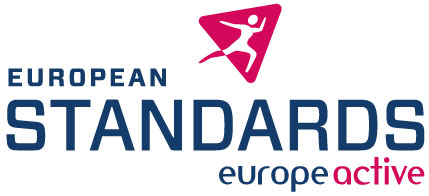 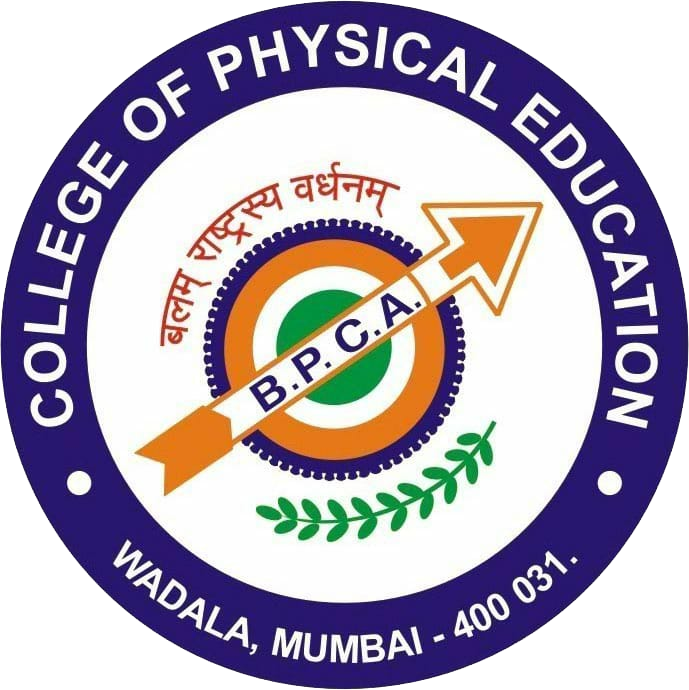 [GFA CCIPT ENROL 01082021]Date: _______________			CCIPT ENROLMENT FORMI, ________________________________________________________________ unconditionally and voluntarily accept the terms & conditiond of enrolment mentioned in the CCIPT OVERVIEW and hereby enrol* to the below listed Module / s of the Certification Course for Integrated Pilates Teachers (CCIPT) jointly conducted by Gāyo Fitness Academy and Bombay Physical Association’s College of Physical Education (BPCACPE) permanently affiliated to the University of Mumbai and internationally accredited @ Level 4 EREPS.[tick option / s you select]CCIPT FEE STRUCTURE			CERTIFICATE				FEE				Remarks[  ] Pilates on Mat TTC			₹ 27,500				Blended course*[  ] Pilates on Ball TTC			₹ 16,750				Blended course*[  ] Pilates on Reformer TTC			₹ 33,500				Blended course*Fee includes GST as applicable*Blended course: Webinars + Guided Home Study & Assignments + (subject to COVID-19 situation) In-Person Practical Training	*Module 1 – Theory Lectures in Anatomy & Physiology, Kinesiology & Biomechanics and Theory of Fitness are included in Pilates on Mat TTC Fee.Course may revert to full in-person teaching subject to COVID19 situation.Optional:  	[   ] NSQF LEVEL 4 CERT (NSDC - SPEFL-SC)	₹  4,500	 		Mandatory for overseas employment; OPTIONAL but ADVISABLE for Domestic Indian market. Student name is registered in Govt of India’s National Skills Register. Mandatory for REPS India and (from January 2020) EREPs Level 4. Certificate issued on basis of multiple choice test via smart phone.	[   ] EREPS Level 4 			₹ 5,000			Recognized in 40 countries incl European Union, etc. Fee includes SPEFL-SC fee[   ] Other					₹ ______			_________________________________________________TOTAL: 					₹______I have paid the fee/s* by – [  ] NEFT transaction # ___________________  [  ] Credit / Debit Card payment thru www.gayofitnessacademy.com* Order Ref # _____________ dated _________ [  ] Google Pay transaction # _____________ under terms and conditions of enrolment on page2 which I unconditionally accept. *Additional gateway fee charged for payment via www.gayofitnessacademy.comI upload proof of payment  [  ] Signature: ________________________Name in CAPITAL letters – as per legal documents, please. Certificates will be issued in this name:Postal Address:			________________________________________________________________________________________________________________________________________________	PIN: 	Tel: 	___________________________EMAIL ADDRESS: ____________________________________________________________________